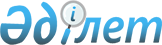 О признании утратившим силу некоторых постановлении акимата Курчумского районаПостановление акимата Курчумского района Восточно-Казахстанской области от 26 августа 2016 года № 254      Примечание РЦПИ.

      В тексте документа сохранена пунктуация и орфография оригинала.

      В соответствии с пунктом 8 статьи 37 Закона Республики Казахстан от 23 января 2001 года "О местном государственном управлении и самоуправлении в Республике Казахстан", статьи 27  Закона Республики Казахстан от 6 апреля 2016 года "О правовых актах", акимат Курчумского района ПОСТАНОВЛЯЕТ:

      1. Признать утратившим силу постановление акимата Курчумского района за № 3549 от 12 декабря 2014 года "Об определении целевых групп населения, проживаюших на территории Курчумского района на 2015 год" (зарегистрировано в Реестре государственной регистрации нормативных правовых актов за № 3634 от 16 января 2015 года).

      2. Признать утратившим силу постановление акимата Курчумского района за № 3550 от 12 декабря 2014 года "Об организации и финансировании общественных работ в 2015 году" (зарегистрировано в Реестре государственной регистрации нормативных правовых актов за № 3640 от 20 января 2015 года).

      3. Признать утратившим силу постановление акимата Курчумского района за № 139 от 21 апреля 2015 года "О внесении изменения в постановление акимата Курчумского района от 5 марта 2015 года № 62 "Об утверждении положения о государственном учреждении "Отдел ветеринарии Курчумского района"" (зарегистрировано в Реестре государственной регистрации нормативных правовых актов за № 3958 от 21 мая 2015 года).

      4. Признать утратившим силу постановление акимата Курчумского района за № 150 от 12 мая 2015 года "О внесении дополнений в постановление акимата Курчумского района от 26 декабря 2014 года № 3549 "Об определении целевых групп населения проживаюших на территории Курчумского района на 2015 год"" (зарегистрировано в Реестре государственной регистрации нормативных правовых актов за № 3969 от 25 мая 2015 года).

      5. Контроль за исполнением настоящего постановления возложить на руководителя аппарата акима района Абилмажинову.А.

      6. Настоящее постановление вводится в действие со дня его подписания.


					© 2012. РГП на ПХВ «Институт законодательства и правовой информации Республики Казахстан» Министерства юстиции Республики Казахстан
				
      Временно исполняющий обязанности 

      акима Курчумского района

М. Калелов
